附件：校医院网站入学体检预约补充说明校医院网站入学体检预约需要切换身份才可以使用，可用交我办手机端或网页端将默认身份从“新生”更改为“学生”，步骤如下（选一种即可）：一、交我办手机端更改1.打开交我办APP，点击图示右上角按钮。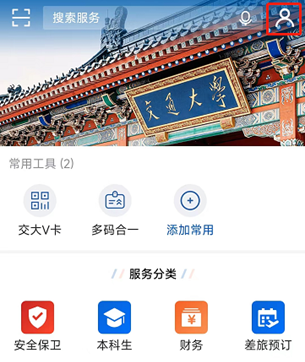 2.点击切换身份。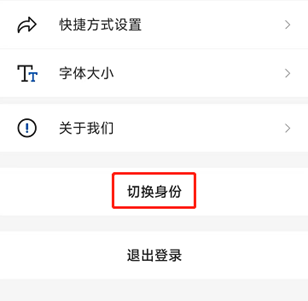 3.选择学生身份。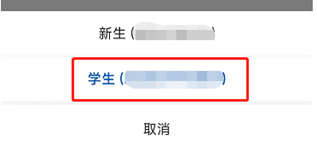 4.校医院网站（hospital.sjtu.edu.cn）退出登录再重新用jAccount登录，即可预约体检时间。二、交我办网页端更改1.打开交我办网页端（my.sjtu.edu.cn），点击图示右上角学生姓名，点击个人设置。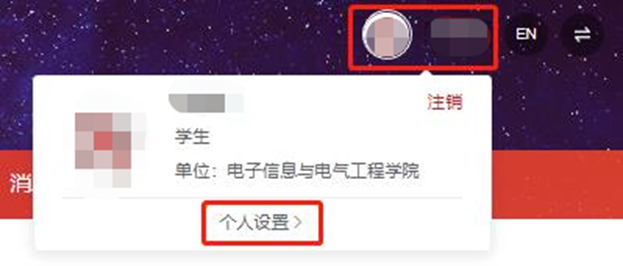 2.点击修改默认身份。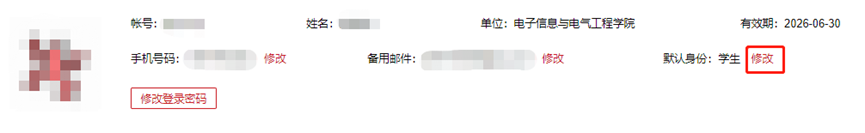 3.输入登录密码，修改身份为学生。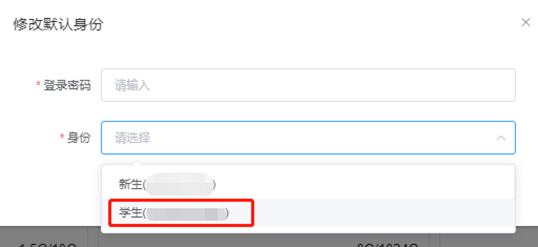 校医院网站（hospital.sjtu.edu.cn）退出登录再重新用jAccount登录，即可预约体检时间。